Gobierno Municipal El Salto 2018-2021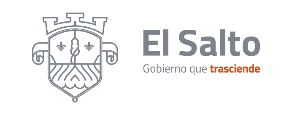 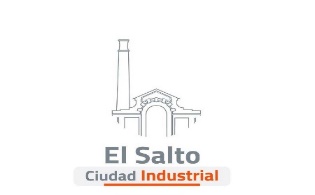 Resumen de informe octubre 2020JEFATURA DE PARQUE VEHICULAR JEFATURA DE PARQUE VEHICULAR JEFATURA DE PARQUE VEHICULAR ACTIVIDADESTADO ACTUALRESULTADOControl del Parque VehicularInscritos al padrón 228Control del Parque VehicularBajas del padrón 0Control del Parque VehicularDesincorporados al municipio 0Control del Parque VehicularEn resguardo personal131Control del Parque VehicularEn resguardo temporal0Control del Parque VehicularEn servicio135Control del Parque VehicularFuera de servicio 93Control del Parque VehicularTotal de parque vehicular228Control del Parque VehicularVehículos de nueva adquisición0Inspección de documentos vehiculares Revisiones de facturas0Inspección de documentos vehiculares Revisiones de pólizas132Inspección de documentos vehiculares Revisiones de tarjetas 0